projektas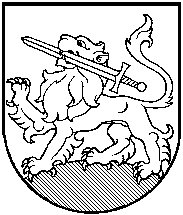 RIETAVO SAVIVALDYBĖS TARYBASPRENDIMASDĖL RIETAVO SAVIVALDYBĖS PSICHOLOGINIŲ KRIZIŲ VALDYMO GRUPĖS SUDĖTIES IR VEIKLOS REGLAMENTO PATVIRTINIMO2016 m. birželio d.  Nr. T1-RietavasVadovaudamasi Lietuvos Respublikos vietos savivaldos įstatymo 16 straipsnio 2 dalies 6 punktu, Rietavo savivaldybės taryba nusprendžia:Patvirtinti Rietavo savivaldybės psichologinių krizių valdymo grupės sudėtį:      Jolita Alseikienė – Savivaldybės administracijos Sveikatos, socialinės paramos ir rūpybos skyriaus vedėja;     Violeta Baubkuvienė – VšĮ Tverų dienos centro direktorė;     Danutė Cirtautienė – Rietavo pirminės sveikatos priežiūros centro psichikos sveikatos slaugytoja;     Antanas Gutkauskas – Rietavo Šv. Arkangelo Mykolo bažnyčios klebonas;     Romanas Jurčius – Rietavo seniūnijos seniūnas;     Jūratė Lučinskaitė – Rietavo socialinių paslaugų centro darbuotoja, dirbanti su vaikus globojančiomis šeimomis, globėjais, rūpintojais, įtėviais;     Žibutė Milienė – Savivaldybės administracijos Vaiko teisių apsaugos skyriaus vedėja;     Kornelija Vaičiakienė – Sveikatos, socialinės paramos ir rūpybos skyriaus socialinių išmokų specialistė;    Vaida Vaičikauskienė – Tverų gimnazijos ir Žadvainių pagrindinės mokyklos psichologė;    Marius Vaičikauskas – Klaipėdos apskrities vyriausiojo policijos komisariato Rietavo policijos komisaras;    Loreta Vaškelytė-Lukoševičienė – Rietavo Lauryno Ivinskio gimnazijos psichologė.                     Patvirtinti Rietavo savivaldybės psichologinių krizių valdymo grupės veiklos reglamentą (pridedama).3. Pripažinti netekusiu galios Rietavo savivaldybės tarybos 2003 m. gruodžio 18 d. sprendimą Nr. T1-203 „Dėl vardinės krizių įveikimo komandos patvirtinimo“.Šis sprendimas gali būti skundžiamas Lietuvos Respublikos administracinių bylų teisenos įstatymo nustatyta tvarka.Savivaldybės meras			          								PATVIRTINTA					           Rietavo savivaldybės tarybos								      2016 m. birželio  d.                                                                                           sprendimu Nr. T1-RIETAVO SAVIVALDYBĖS PSICHOLOGINIŲ KRIZIŲ VALDYMO GRUPĖS VEIKLOS REGLAMENTASI SKYRIUSBENDROSIOS NUOSTATOSRietavo savivaldybės psichologinių krizių valdymo grupės veiklos reglamentas (toliau – Reglamentas), reglamentuoja psichologinių krizių valdymą Rietavo savivaldybėje, psichologinių krizių valdymo grupės sudarymą, jos funkcijas, darbo organizavimą, finansavimą ir institucijų bendradarbiavimą psichologinių krizių valdymo Rietavo savivaldybėje metu.Reglamente vartojamos sąvokos:Psichologinė krizė – netikėtas ir/ar pavojingas, emociškai sukrečiantis įvykis, sutrikdantis įprastą Rietavo savivaldybės bendruomenės ar atskirų jos narių (grupių) veiklą.Psichologinės krizės valdymas Rietavo savivaldybėje – veiksmai, kuriuos atlieka Rietavo savivaldybės psichologinių krizių valdymo grupė psichologinės krizės metu ir jais siekia įveikti psichologinės krizės sukeltas problemas ir teikti bendruomenei veiksmingą pagalbą.Psichologinių krizių valdymas Rietavo savivaldybėje organizuojamas vadovaujantis Jungtinių Tautų vaiko teisių konvencija, Lietuvos Respublikos švietimo įstatymu, Lietuvos Respublikos vaiko teisių apsaugos pagrindų įstatymu, Lietuvos Respublikos sveikatos sistemos įstatymu, Lietuvos Respublikos visuomenės sveikatos priežiūros įstatymu, Lietuvos Respublikos Vyriausybės nutarimais, sveikatos apsaugos ministro įsakymais, švietimo ir mokslo ministro įsakymais, Rietavo savivaldybės tarybos sprendimais, mero potvarkiais, Rietavo savivaldybės administracijos direktoriaus įsakymais, kitais teisės aktais ir šiuo Reglamentu.II SKYRIUSPSICHOLOGINIŲ KRIZIŲ VALDYMO RIETAVO SAVIVALDYBĖJE ORGANIZAVIMASPsichologinių krizių valdymą organizuoja ir vykdo nuolat veikianti Rietavo savivaldybės psichologinių krizių valdymo grupė (toliau – Grupė).Grupės paskirtis – įvykus psichologinei krizei atkurti įprastą bendruomenės veiklą, užtikrinti psichologinės krizės paveiktiems bendruomenės nariams reikalingos pagalbos teikimą ir informuoti apie įvykį.Grupė sudaroma iš 11 narių. Grupę sudaro psichologai, policijos komisariato atstovas, Vaiko teisių apsaugos skyriaus atstovas, Sveikatos, socialinės paramos ir rūpybos skyriaus atstovai, nevyriausybinės organizacijos atstovas, Rietavo socialinių paslaugų centro atstovas, Rietavo parapijos klebonas.Grupei vadovauja (koordinuoja psichologinės krizės įveikimą) Grupės vadovas, kurį renka Grupės nariai atviru balsavimu, paprasta balsų dauguma. Nesant Grupės vadovo, jo pareigas eina Grupės vadovo pavaduotojas, kurį paskiria Grupės vadovas. Posėdžius protokoluoja sekretorius – sveikatos, socialinės paramos ir rūpybos skyriaus socialinių išmokų specialistas. Sekretorius ne vėliau kaip per tris darbo dienas protokolą pateikia Grupės vadovui.Grupės nariai specializuotų mokymų, seminarų metu turi įgyti psichologinės krizės valdymo Rietavo savivaldybėje kompetencijų ir nuolat tobulinti kvalifikaciją šioje srityje.Grupės vadovas organizuoja Grupės posėdžius. Grupės posėdžiai organizaciniams klausimams (grupės narių funkcijoms paskirstyti, planuoti dalyvauti kvalifikacijos tobulinimo renginiuose, pasidalinti patirtimi ir kita) aptarti organizuojami ne rečiau kaip du kartus per metus.Apie įvykusią psichologinę krizę Rietavo savivaldybės gyventojas/-ai gali informuoti policijos komisariatą, priešgaisrinę gelbėjimo tarnybos komandą, asmens sveikatos priežiūros įstaigas, švietimo įstaigų psichologus, vaiko teisių apsaugos skyriaus, seniūnijos darbuotojus, kurie nedelsiant arba kitą darbo dieną perduoda informaciją Grupės vadovui.Įvykus psichologinei krizei, Grupės vadovas organizuoja Grupės posėdį Grupės funkcijoms psichologinės krizės metu aptarti.Grupės funkcijos psichologinės krizės metu: nedelsiant įvertinti psichologinės krizės aplinkybes; parengti psichologinės krizės valdymo Rietavo savivaldybėje planą, kuriame gali būti numatyti veiksmai:pagal poreikį kreiptis pagalbos į policijos komisariatą, medicinos įstaigas, Vaiko teisių apsaugos skyrių ir kitas institucijas;parengti informaciją apie psichologinę krizę Rietavo savivaldybės bendruomenei ir/ar žiniasklaidai;įvertinti Rietavo savivaldybės bendruomenės grupes ar asmenis, kuriems reikalinga psichologinė, socialinė ar kita pagalba, ir ją organizuoti;konsultuoti Rietavo savivaldybės bendruomenės narius individualiai ar grupėmis;konsultuoti įstaigos vadovą, administraciją, kaip informuoti darbuotojus apie psichologinę krizę;rengti pokalbius su bendruomenėmis;atlikti kitus reikalingus veiksmus. Grupė, įgyvendinusi psichologinės krizės valdymo Rietavo savivaldybėje plane numatytus veiksmus, ne vėliau kaip po 2 mėnesių įvertina psichologinės krizės valdymo Rietavo savivaldybėje veiksmų sėkmingumą ir priima reikalingus sprendimus:koreguoja psichologinės krizės valdymo Rietavo savivaldybėje veiksmų planą;kreipiasi pagalbos į krizių valdymo specialistus; sustabdo psichologinės krizės valdymo Rietavo savivaldybėje veiksmus;numato veiksmus, susijusius su psichologinės krizės postvencija.III SKYRIUSFINANSAVIMASGrupės veikla esant reikalui finansuojama iš Savivaldybės biudžeto lėšų, skirtų krizių padariniams likviduoti, valstybės biudžeto specialiosios tikslinės dotacijos, skiriamos Savivaldybės biudžetui visuomenės sveikatos priežiūros funkcijoms vykdyti ir kitų finansavimo šaltinių.________________________________RIETAVO SAVIVALDYBĖS ADMINISTARCIJOS SVEIKATOS, SOCIALINĖS PARAMOS IR RŪPYBOS SKYRIUSAIŠKINAMASIS RAŠTAS PRIE SPRENDIMO „DĖL RIETAVO SAVIVALDYBĖS PSICHOLOGINIŲ KRIZIŲ VALDYMO GRUPĖS SUDĖTIES IR VEIKLOS REGLAMENTO PATVIRTINIMO“ PROJEKTO2016-06-03Rietavas1. Sprendimo projekto esmė. 		Rietavo savivaldybės tarybos sprendimo projektu siūloma patvirtinti Savivaldybės psichologinių krizių valdymo grupę ir jos veiklos reglamentą. 2. Kuo vadovaujantis parengtas sprendimo projektas. 		Sprendimo projektas parengtas vadovaujantis Lietuvos Respublikos vietos savivaldos įstatymo 16 straipsnio 2 dalies 6 punktu.3. Tikslai ir uždaviniai. 		Savižudybių prevencijos būdų nustatymas ir įgyvendinimas Rietavo savivaldybėje, siekiant sumažinti savižudybių skaičių. 4. Laukiami rezultatai.	Didelė dalis bendruomenės narių, institucijų atstovų mokės atpažinti krizinę situaciją, žinos, kur nukreipti pagalbos. 5. Kas inicijavo sprendimo  projekto rengimą.Savivaldybės administracijos Sveikatos, socialinės paramos ir rūpybos skyrius.6. Sprendimo projekto rengimo metu gauti specialistų vertinimai.	Neigiamų specialistų vertinimų negauta.7. Galimos teigiamos ar neigiamos sprendimo priėmimo pasekmės.	Neigiamų pasekmių nenustatyta. 8. Lėšų poreikis sprendimo įgyvendinimui.Sprendimo įgyvendinimui reikės Savivaldybės biudžeto lėšų.9. Antikorupcinis vertinimas.	Nereikalingas.Sveikatos, socialinės paramos ir rūpybos skyriaus vedėja			         Jolita Alseikienė	